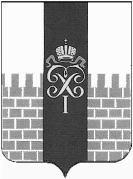 МЕСТНАЯ АДМИНИСТРАЦИЯ МУНИЦИПАЛЬНОГО ОБРАЗОВАНИЯ ГОРОД ПЕТЕРГОФ_____________________________________________________________________________ПОСТАНОВЛЕНИЕ(ПРОЕКТ)       ___________ 2023 г.	                                                                           № ______     Об утверждении муниципальнойпрограммы «Текущий ремонт и содержание дорог, расположенных на территории муниципального образования город Петергоф»В соответствии с Бюджетным кодексом Российской Федерации, Положением о бюджетном процессе в МО город Петергоф и Постановлением местной администрации муниципального образования город Петергоф №150 от 26.09.2013 года «Об утверждении Положения о Порядке разработки, реализации и оценки эффективности муниципальных программ и о Порядке разработки и реализации ведомственных целевых программ и планов по непрограммным расходам местного бюджета МО              г. Петергоф» местная администрация город Петергоф   П О С Т А Н О В Л Я Е Т:Утвердить муниципальную программу «Текущий ремонт и содержание дорог, расположенных на территории муниципального образования город Петергоф» согласно приложениям №1,2 к настоящему Постановлению.Постановление вступает в силу с даты подписания.Контроль за исполнением настоящего постановления оставляю за собой.Глава местной администрациимуниципального образования город Петергоф                                                 Т.С.Егорова Приложение №1 к Постановлению МА МО город Петергоф от ___________ № _______ПАСПОРТ МУНИЦИПАЛЬНОЙ ПРОГРАММЫ Приложение №2   к Постановлению МА МО город Петергоф от                         № ______  МУНИЦИПАЛЬНАЯ ПРОГРАММА       «Текущий ремонт и содержание дорог, расположенных на территории муниципального образования город Петергоф»Характеристика текущего состояния:Настоящая муниципальная программа составлена для решения вопроса местного значения, установленного Законом Санкт-Петербурга от 23.09.2009 года №420-79 «Об организации местного самоуправления в Санкт-Петербурга» текущий ремонт и содержание дорог, расположенных в пределах границ муниципального образования, в соответствии с перечнем, утвержденным Правительством Санкт-Петербурга. Перечень дорог местного значения муниципального образования город Петергоф утвержден Постановлением Правительства Санкт-Петербурга от 26.06.06г.№779.Планируемые к реализации мероприятия программы на 2024 год сформированы с учетом текущего состояния улично-дорожной сети, а именно:- Улично-дорожная сеть, расположенная по адресу: г. Петергоф, ул. Михайловская от ул. Аврова до ул. Бородачева. Площадь удс – 5518 м2. Ул. Михайловская находится в неудовлетворительном состоянии, имеются трещины, выкрашивание, просадки. Требуется ремонт проезжей части и тротуаров.-Улично-дорожная сеть, расположенная по адресу: г. Петергоф, ул. Лихардовская. Площадь удс – 2237 м2. Тротуар по ул. Лихадровской находится в неудовлетворительном состоянии, имеются провалы, разрушение плиточного покрытия. Требуется ремонт тротуара-Улично-дорожная сеть, расположенная по адресу: г. Петергоф, ул. Лесная д.87/60. Площадь удс – 10 м2. Водопропускная труба по ул. Лесной д.87/60   находится в неудовлетворительном состоянии, имеются сколы, трещины. Требуется замена водопропускной трубы.Цель муниципальной программы:- снижение риска и числа ДТП, травматизма участников дорожного движенияЗадачи муниципальной программы:- приведение в надлежащий вид дорог, расположенных в пределах границ муниципального образования г. Петергоф, включенных в Перечень, утвержденный Постановлением Правительства Санкт-Петербурга от 26.06.06г.№779;- обеспечение качественного содержания автомобильных дорог, включенных в Перечень, утвержденный Постановлением Правительства Санкт-Петербурга от 26.06.06г.№779Целевые показатели (индикаторы):Перечень и краткое описание подпрограмм (при наличии):Подпрограммы муниципальной программы отсутствуют.Сроки реализации муниципальной программы:                                                 2024 -2026 годыПеречень мероприятий муниципальной программы, прогнозные (ожидаемые) результаты реализации программы:Ресурсное обеспечение муниципальной программы:Анализ рисков реализации муниципальной программы:В процессе реализации муниципальной программы могут проявиться следующие риски реализации программы:-увеличение цен на товары и услуги в связи с инфляцией и как следствие невозможность закупки товаров и выполнения услуг в объемах, предусмотренными показателями мероприятий программ.В целях минимизации вышеуказанных рисков при реализации программы ответственный исполнитель программы:- обеспечивает своевременность мониторинга реализации программы;- вносит изменения в программу в части изменения (дополнения), исключения мероприятий программы и их показателей на текущий финансовый год или на оставшийся срок реализации программы;- вносит изменения в программу в части увеличения объемов бюджетных ассигнований на текущий финансовый год или на оставшийся срок реализации программы;- применяет индекс потребительских цен при корректировке программы при формировании бюджета муниципального образования на очередной финансовый год.К внутренним рискам относятся:- риск недостижения запланированных результатов.Наименование программы«Текущий ремонт и содержание дорог, расположенных на территории муниципального образования город Петергоф»Наименования вопроса (вопросов) местного значения, к которому (которым) относится программа1. Текущий ремонт и содержание дорог, расположенных в пределах границ муниципального образования, в соответствии с перечнем, утвержденным Правительством Санкт-Петербурга.Наименование заказчика программыМестная администрация муниципального образования город ПетергофОтветственный исполнитель программыОтдел городского хозяйстваНаименование подпрограмм программы(при их наличии)отсутствуютСоисполнители программыотсутствуютУчастники программыотсутствуютЦели программы- снижение риска и числа ДТП, травматизма участников дорожного движенияЗадачи программы- приведение в надлежащий вид дорог, расположенных в пределах границ муниципального образования г. Петергоф;-обеспечение качественного содержания автомобильных дорог, включенных в Перечень, утвержденный Постановлением Правительства Санкт-Петербурга от 26.06.06г.№779Целевые показатели (индикаторы)- доля площади ремонта дорог к общей площади дорог, расположенных в пределах границ муниципального образования г. Петергоф - не менее   1% ежегодно;-  доля площади содержания дорог к общей площади дорог, расположенных в пределах границ муниципального образования г. Петергоф    - 100 % ежегодноЭтапы и сроки реализации программы 2024-2026 годОбъемы и источники финансирования программы, в том числе в разрезе подпрограмм (при их наличии), в том числе по годам реализацииБюджет МО город Петергоф в сумме 457 745,8 тыс. руб.Общий объём финансирования в т.чна 2024год – 150 126,5 тыс. рубна 2025 год – 150 788,8 тыс. руб на 2026 год – 156 830,5 тыс. рубПрогнозные (ожидаемые) результаты реализации программыПлощадь ремонта дорог –   12 600 кв.м.Площадь содержания дорог – 372 090 кв.м.Наименование показателя (индикатора)Ед. изм.Значение показателя (по состоянию на 1 января отчетного года (года реализации программы)Значение показателя (по состоянию на 1 января отчетного года (года реализации программы)Значение показателя (по состоянию на 1 января отчетного года (года реализации программы)Наименование показателя (индикатора)Ед. изм.2024 2025 2026 - доля площади ремонта дорог к общей площади дорог, расположенных в пределах границ муниципального образования г. Петергоф не менее%           1%           1%            1%- доля площади содержания дорог к общей площади дорог, расположенных в пределах границ муниципального образования г. Петергоф            %        100%        100%       100%№п/пНаименование мероприятияОжидаемые конечные результаты, в том числе по годам реализацииОжидаемые конечные результаты, в том числе по годам реализацииОжидаемые конечные результаты, в том числе по годам реализацииОжидаемые конечные результаты, в том числе по годам реализацииОжидаемые конечные результаты, в том числе по годам реализации№п/пНаименование мероприятияЕд. измер.202420252026Задача 1: приведение в надлежащий вид дорог, расположенных в пределах границ муниципального образования г. Петергоф, включенных в Перечень, утвержденный Постановлением Правительства Санкт-Петербурга от 26.06.06г.№779Задача 1: приведение в надлежащий вид дорог, расположенных в пределах границ муниципального образования г. Петергоф, включенных в Перечень, утвержденный Постановлением Правительства Санкт-Петербурга от 26.06.06г.№779Задача 1: приведение в надлежащий вид дорог, расположенных в пределах границ муниципального образования г. Петергоф, включенных в Перечень, утвержденный Постановлением Правительства Санкт-Петербурга от 26.06.06г.№779Задача 1: приведение в надлежащий вид дорог, расположенных в пределах границ муниципального образования г. Петергоф, включенных в Перечень, утвержденный Постановлением Правительства Санкт-Петербурга от 26.06.06г.№779Задача 1: приведение в надлежащий вид дорог, расположенных в пределах границ муниципального образования г. Петергоф, включенных в Перечень, утвержденный Постановлением Правительства Санкт-Петербурга от 26.06.06г.№779Задача 1: приведение в надлежащий вид дорог, расположенных в пределах границ муниципального образования г. Петергоф, включенных в Перечень, утвержденный Постановлением Правительства Санкт-Петербурга от 26.06.06г.№779Задача 1: приведение в надлежащий вид дорог, расположенных в пределах границ муниципального образования г. Петергоф, включенных в Перечень, утвержденный Постановлением Правительства Санкт-Петербурга от 26.06.06г.№7791Текущий ремонт дорогКв.м.5900320035002Разработка технической документацииУсл.333Задача 2: обеспечение качественного содержания автомобильных дорог, включенных в Перечень, утвержденный Постановлением Правительства Санкт-Петербурга от 26.06.06г.№779Задача 2: обеспечение качественного содержания автомобильных дорог, включенных в Перечень, утвержденный Постановлением Правительства Санкт-Петербурга от 26.06.06г.№779Задача 2: обеспечение качественного содержания автомобильных дорог, включенных в Перечень, утвержденный Постановлением Правительства Санкт-Петербурга от 26.06.06г.№779Задача 2: обеспечение качественного содержания автомобильных дорог, включенных в Перечень, утвержденный Постановлением Правительства Санкт-Петербурга от 26.06.06г.№779Задача 2: обеспечение качественного содержания автомобильных дорог, включенных в Перечень, утвержденный Постановлением Правительства Санкт-Петербурга от 26.06.06г.№779Задача 2: обеспечение качественного содержания автомобильных дорог, включенных в Перечень, утвержденный Постановлением Правительства Санкт-Петербурга от 26.06.06г.№779Задача 2: обеспечение качественного содержания автомобильных дорог, включенных в Перечень, утвержденный Постановлением Правительства Санкт-Петербурга от 26.06.06г.№7791Уборка проезжей части и тротуаров автомобильных дорогКв.м372 090372 090372 0902Содержание дорогКв.м.372 090372 090372 090Наименование мероприятия программы (подпрограммы, при наличии)Вид источника финансированияНеобходимый объем финансирования, (тыс. руб.), в том числе по годам реализации.Необходимый объем финансирования, (тыс. руб.), в том числе по годам реализации.Необходимый объем финансирования, (тыс. руб.), в том числе по годам реализации.Наименование мероприятия программы (подпрограммы, при наличии)Вид источника финансирования202420252026Раздел/подраздел (0409) ЦС (08000 00100)Раздел/подраздел (0409) ЦС (08000 00100)150 126,5 150 788,8156 830,5Текущий ремонт дорогБюджет МО город Петергоф9 531,14 344,64 543,2Разработка технической документацииБюджет МО город Петергоф450,0468,7487,4Уборка проезжей части и тротуаров автомобильных дорогБюджет МО город Петергоф107 019,7111 471,7115 919,4Содержание дорогБюджет МО город Петергоф33 125,734 503,835 880,5